À Diretoria de Gestão de Pessoas - DGP/PROGEPVenho requer ABONO DE PERMANÊNCIA pela implementação dos requisitos para a aposentadoria e manifesto minha opção em permanecer em atividade, de acordo com o disposto na Emenda Constitucional nº 41/2003.Dados do requerenteManifesta, por oportuno, o desejo de: 	, 	 de  	de 	.Local e dataAssinatura do requerente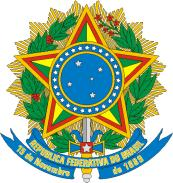 UNIVERSIDADE FEDERAL DO ESPÍRITO SANTOPró-Reitoria de Gestão de PessoasABONO DE PERMANÊNCIANome completo:Nome completo:SIAPE:  Não computar períodos de licença-prêmio não gozados, na forma convertida, tendo em vista que pretendo usufruí-los oportunamente.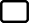 Computar os períodos de licença-prêmio não gozados, na forma convertida, conforme a necessidade para fazer jus ao referido abono da maneira mais vantajosa, estando ciente da impossibilidade de gozo futuro dos períodos eventualmente utilizados.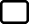 